Matériel pour réaliser le jardin de Pâques
Pour la base du jardin qui va évoluer du Dimanche des Rameaux au Dimanche de Pâques prévoir :
 un plateau ou une corbeille,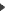 
 du sable, du gravier, de la terre, de la mousse,
 des feuillages, du buis, des branches mortes,
 un petit pot en terre (par exemple pot de yaourt ou pot de fleurs) et une pierre pour le fermer.Pour les différentes étapes, prévoir les éléments suivant à ajouter :
Dimanche des Rameaux :
 des serviettes en papier ou morceaux de tissus (blanc et couleur),
 buis.Jeudi saint :
 un petit cube, une petite coupe et un morceau de pain qui peut être découpé dans du carton.Vendredi saint :
 petites branches de bois et ficelle.Dimanche de Pâques :
 plante à fleurir type narcisse, jacinthe, jonquille ou branches fleuries,
 bougie type chauffe plat.